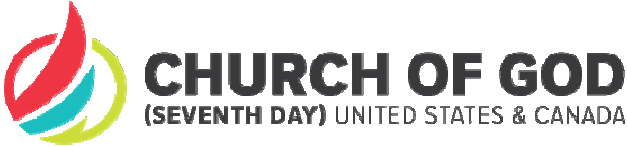       Southwest DistrictMonthly Financial Report FormFormulario para el Informe Financiero MensualCongregationMonth, 20Congragación	MesChurch Address/Dirección de la Iglesia ____________________________________Average Attendance(all attendees/any age)	Total Tithes Received $Promedio de Asistencia   (Todo participante de cualquier edad)	Diezmo Total RecibidoMonthly RemittancesEnvíos MensualesDistrict Ministries – Camps & Retreats	Ministerios de Distrito - Campamentos/Retiros   $ 	General Conference Ministries	Ministerios de Conferencia GeneralArtios Christian College	Artios Christian College Bible Advocate Magazine	Revista Abogado de la Biblia Bible Advocate Press	Imprenta de Abogado de la Biblia Cristo Viene (Christ is Coming)	Cristo VieneDisaster Relief Fund	Fondo para Damnificados International Ministerial Congress	Congreso Ministerial Internacional Literature Fund	Fondo para LiteraturasMissions Abroad	Misiones en el ExtranjeroSpring Vale Christian School	Spring Vale Christian SchoolWidows & Orphans	Viudas y HuérfanosOther  	 Other  	Otro 	 Otro 	TOTAL REMITTANCES	$TOTAL DE ENVIOSSubmit before the 10th of the month	Signature  	Local TreasurerEnviar antes del día 10 de cada mes	Firma	Tesorero(a) LocalEmail Address  	Joyce Gold, SWD District	Enviar6718 State Highway 97 EFloresville, TX 78114	Note any change of address below:Registre aquí algún cambio de dirección postal:joycegold@yahoo.comHome/Office: (830) 947-3602Cell: (210) 844-125010% District Fair Share(Total Tithes Received x .10)$10% Participación Equitativa15% General Conference(Diezmo Total Recibido x .10)(Total Tithes Received x .15)$15% Conferencia General(Diezmo Total Recibido x .15)